Publicado en  el 19/10/2015 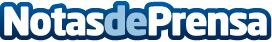 Pedro Antonio Sánchez anima a acudir a las revisiones periódicas porque la detección precoz "es clave" para superar el cáncer de mamaEl presidente de la Comunidad de Murcia, Pedro Antonio Sánchez, anima a acudir a las revisiones periódicas porque la detección precoz "es clave" para superar el cáncer de mama. Insiste en la necesidad de seguir sensibilizando sobre la deteccón precoz para aumentar la tasa de supervivencia, que supera el 86 por ciento en la RegiónDatos de contacto:Nota de prensa publicada en: https://www.notasdeprensa.es/pedro-antonio-sanchez-anima-a-acudir-a-las_1 Categorias: Medicina Murcia http://www.notasdeprensa.es